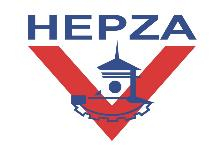 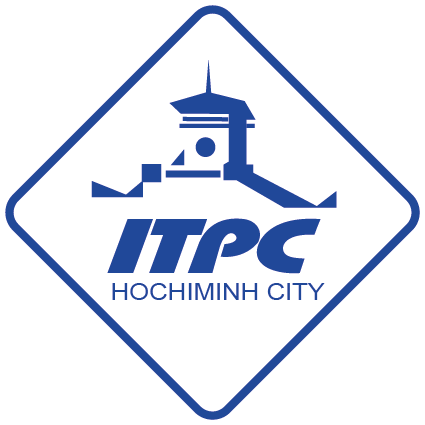 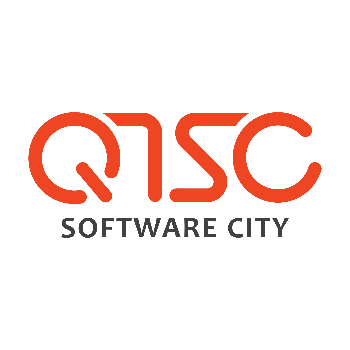 THÔNG CÁO BÁO CHÍChuỗi Hội thảo Khu Công nghiệp thông minh Thành phố Hồ Chí Minh, ngày 22 tháng 10 năm 2020 : Tiếp nối thành công của phiên hội thảo đầu tiên dành  cho các đơn vị quản lý và chủ đầu tư các khu công nghiệp (KCN), khu chế xuất (KCX) tại TP.HCM được tổ chức ngày 30/7/2020, Trung tâm Xúc tiến Thương mại và Đầu tư TP.HCM (ITPC), Ban Quản lý các Khu chế xuất và công nghiệp TP.HCM (HEPZA), Công viên phần mềm Quang Trung (QTSC) tiếp tục phối hợp tổ chức các phiên 2, 3 và 4 của “Chuỗi Hội thảo Khu công nghiệp thông minh” dành cho các doanh nghiệp đang hoạt động trong KCN/KCX. Thông qua chuỗi Hội thảo, ban tổ chức mong muốn kết nối, giúp các doanh nghiệp hoạt động trong KCN/KCX tại TP.HCM có cơ hội tìm hiểu, ứng dụng các công nghệ nhằm cải tiến hoạt động quản lý, sản xuất kinh doanh, định hướng phát triển theo hình mẫu KCN/KCX thông minh, đáp ứng xu thế phát triển nhanh chóng của Việt Nam và thế giới. Chuỗi hội thảo Khu công nghiệp thông minh dự kiến giới thiệu hơn 20 sản phẩm, giải pháp công nghệ ứng dụng trong hoạt động sản xuất, quản lý, kinh doanh và thu hút nhiều doanh nghiệp, nhà máy thuộc các KCN/KCX tại TP.HCM tham gia kết nối.Các phiên hội thảo thứ 2, 3, 4 dành cho các doanh nghiệp, nhà máy đang hoạt động trong KCN/KCX được tổ chức vào các ngày: 22/10/2020 tại khu chế xuất Tân Thuận (Quận 7); 29/10/2020 tại khu chế xuất Linh Trung 1 (quận Thủ Đức) và ngày 05/11/2020 tại Khu công nghiệp Vĩnh Lộc (quận Bình Tân).Trình bày tại các phiên hội thảo này, ông Trần Thiên Long, Phó Chủ tịch/Tổng Thư ký Hiệp hội các Doanh nghiệp Khu công nghiệp TP.HCM (HBA) đã giới thiệu giải pháp kết nối giao thương, xây dựng chuỗi cung ứng cho các doanh nghiệp KCN/KCX TP.HCM. Giải pháp ATALINK giúp kết nối nhà cung cấp và xây dựng được chuỗi cung ứng cho các doanh nghiệp trong KCN/KCX với mục tiêu 2.000 đến 5.000 nhà cung cấp được kết nối thành công. Hiện nay có rất nhiều hội, hiệp hội, tổ chức và hơn 2.500 doanh nghiệp đang hoạt  động trên nền tảng ATALINK. Đây được đánh giá là giải pháp thiết thực và hiệu quả giúp các doanh nghiệp tiết kiệm thời gian, chi phí trong sản xuất và kinh doanh.Tại phiên hội thảo tổ chức tại Khu chế xuất Tân Thuận, Bà Nhiêu Trân – Trưởng bộ phận Giải pháp công nghệ, QTSC chia sẻ kinh nghiệm thực tiễn ứng dụng giải pháp công nghệ cho hoạt động quản lý tại Công viên phần mềm Quang Trung. Đại diện Trung tâm Viễn thông QTSC sẽ giới thiệu hạ tầng trung tâm dữ liệu QTSC phục vụ cho công tác quản lý và điều hành với đầy đủ các thành phần sử dụng công nghệ bảo mật tiên tiến nhất của thế giới, cũng như những ứng dụng chuyển đổi số phục vụ hoạt động của doanh nghiệp như dịch vụ cộng tác trực tuyến SureMeet, dịch vụ sao lưu bảo mật dữ liệu QTSC Drive. Tiếp nối chương trình, ông Hoàng Anh Tuấn, Giám đốc, Công ty Hitachi Vantara Việt Nam (HVN) sẽ giới thiệu về giải pháp số hóa nhà máy của HVN. Với giải pháp số hóa này, tình trạng sản xuất của doanh nghiệp được ghi lại vào hệ thống IoT để phân tích và đánh giá hiệu quả thiết bị tổng thể, từ đó lên kế hoạch cải tiến hiệu quả sản xuất. Giải pháp số hóa nhà máy của HVN giúp doanh nghiệp tiết kiệm được thời gian, công sức, chi phí, tối ưu hóa và giảm thiểu sai sót trong quá trình sản xuất, kịp thời phát hiện các vấn đề phát sinh và nhanh chóng khắc phục để đảm bảo sản xuất không bị gián đoạn.Với kinh nghiệm triển khai nhiều ứng dụng trong thực tế, công ty Sao Bắc Đẩu mang đến hội thảo Giải pháp quan trắc môi trường tự động cho KCN/KCX thông minh. Giải pháp quan trắc môi trường tự động đo các thông số quan trắc bằng các cảm biến tự động. Các thông số có thể được lựa chọn và thay đổi một cách linh hoạt tùy nhu cầu thực tế tại vị trí quan trắc: đioxit (SO2), Nitơ đioxit (NO2), Nitơ oxit (NOx), Cacbon monoxit (CO), Ozon (O3), bụi kích thước nhỏ PM10/PM2.5, tốc độ gió và hướng gió, độ ẩm, nhiệt độ, áp suất, bức xạ mặt trời...Công ty Cổ phần Tin học Lạc Việt giới thiệu Chuyển đổi số thành công cho doanh nghiệp chế biến và sản xuất với Lạc Việt - SureERP. Bên cạnh chương trình hội thảo, hơn 20 ứng dụng, giải pháp nhằm tối ưu quản trị doanh nghiệp sản xuất đến từ các doanh nghiệp như QTSC, TMA, Hitachi Vantara, Sao Bắc Đẩu, Lạc Việt, AES, FSI, Ricoh, HPT, BTM Global, XPossible, Online Office, SystemEXE, New Ocean,... cũng được giới thiệu tại khu vực triển lãm nhằm giúp nhà quản lý và doanh nghiệp có những trải nghiệm và cảm nhận thực tế về một số công nghệ mới được ứng dụng trong các khu công nghiệp thông minh.Ban tổ chức chương trình cám ơn sự hỗ trợ và phối hợp của Hội Tin học TP.HCM (HCA), Công ty Cổ phần Công nghệ Sao Bắc Đẩu, Công ty Cổ phần Tin học Lạc Việt và Công ty Cổ phần AES Việt Nam.Thông tin liên hệ:Trung tâm Xúc tiến Thương mại và Đầu tư Thành phố Hồ Chí Minh (ITPC)Phòng Xúc tiến Đầu tưĐiện thoại: 3829 7426Email: investment@itpc.gov.vnCông viên phần mềm Quang Trung (QTSC)Cô Ngọc Hoa – QTSC Điện thoại: (84-28) 3715 8888/ ext 970HP: 0982 990 147Email: ngochoa@qtsc.com.vn